DommageBig Flo et OliAllez, celle-là on la fait à l'ancienne
Oli, t'es prêt ? BienLouis prend son bus, comme tous les matins
Il croisa cette même fille, avec son doux parfum
Qu'elle vienne lui parler, il espère tous les jours
Ce qu'il ressent au fond d'lui, c'est ce qu'on appelle l'amour
Mais Louis, il est timide et elle, elle est si belle
Il ne veut pas y aller, il est collé au fond d'son siège
Une fois elle lui a souri quand elle est descendue
Et depuis ce jour-là, il ne l'a jamais revueAh il aurait dû y aller, il aurait dû le faire, crois-moi
On a tous dit "ah c'est dommage, ah c'est dommage, 
C'est p't'être la dernière fois"Yasmine a une belle voix, elle sait qu'elle est douée
Dans la tempête de sa vie, la musique est sa bouée
Face à sa mélodie, le monde est à ses pieds
Mais son père lui répétait "trouve-toi un vrai métier"
Parfois elle s'imagine sous la lumière des projecteurs
Sur la scène à recevoir les compliments et les jets de fleurs
Mais Yasmine est rouillée, coincée dans la routine
Ça lui arrive de chanter quand elle travaille à l'usineAh elle aurait dû y aller, elle aurait dû le faire, crois-moi
On a tous dit "ah c'est dommage, ah c'est dommage, 
C'est p't'être la dernière fois"X2Diego est affalé au fond du canapé
Il engueule son p'tit frère quand il passe devant la télé (pousse-toi !)
Ses amis sont sortis, il ne les a pas suivis
Comme souvent seul, la lune viendra lui tenir compagnie
Diego est triste, il ne veut rien faire de sa nuit
Il déprime de ne pas trouver la femme de sa vie
Mais mon pauvre Diego, tu t'es tellement trompé
C'était à cette soirée que t'allais la rencontrerAh il aurait dû y aller, il aurait dû le faire, crois-moi
On a tous dit "ah c'est dommage, ah c'est dommage, 
C'est p't'être la dernière fois"Pauline elle est discrète, elle oublie qu'elle est belle
Elle a sur tout le corps des taches de la couleur du ciel
Son mari rentre bientôt, elle veut même pas y penser
Quand il lui prend le bras, c'est pas pour la faire danser
Elle repense à la mairie, cette décision qu'elle a prise
À cet après-midi où elle avait fait sa valise
Elle avait un avenir, un fils à élever
Après la dernière danse, elle s'est pas relevéeAh elle aurait dû y aller, elle aurait dû le faire, crois-moi
On a tous dit : "Ah c'est dommage, ah c'est dommage, 
C'est p't'être la dernière fois"
On a tous dit :
"Ah c'est dommage x8 "Elle aurait dû y aller, elle aurait dû le faire, crois-moi
On a tous dit "ah c'est dommage, ah c'est dommage, 
C'est p't'être la dernière fois"X3
Vaut mieux vivre avec des remords qu'avec des regretsX3
Vaut mieux vivre avec des remords, c'est ça le secretBravo tout le monde, bravo!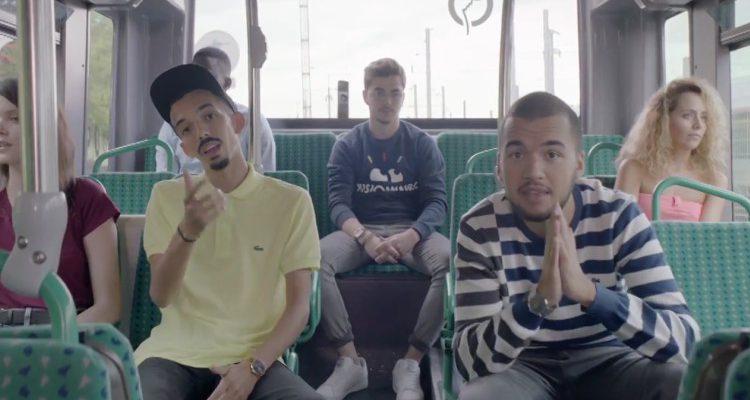 